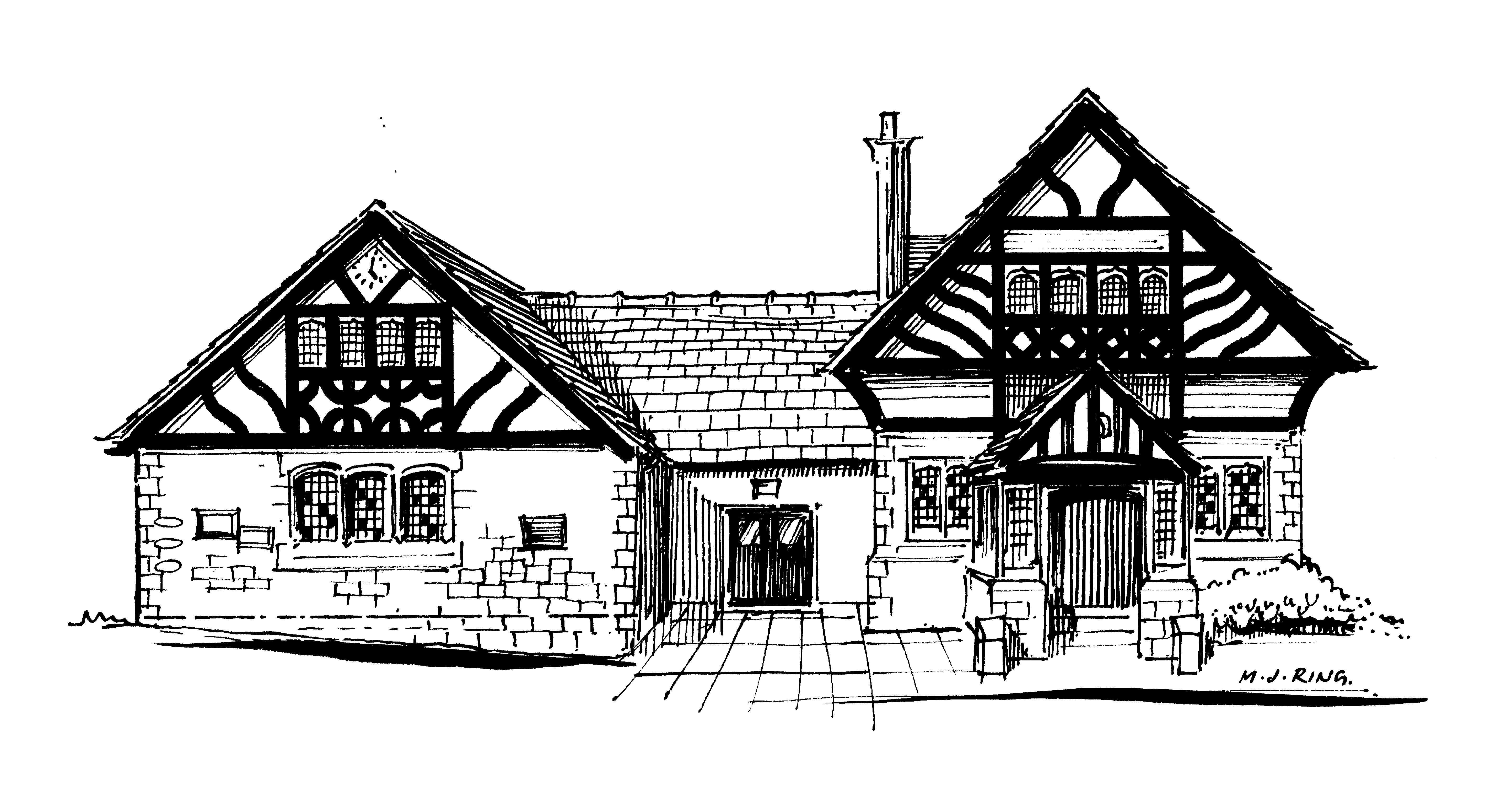 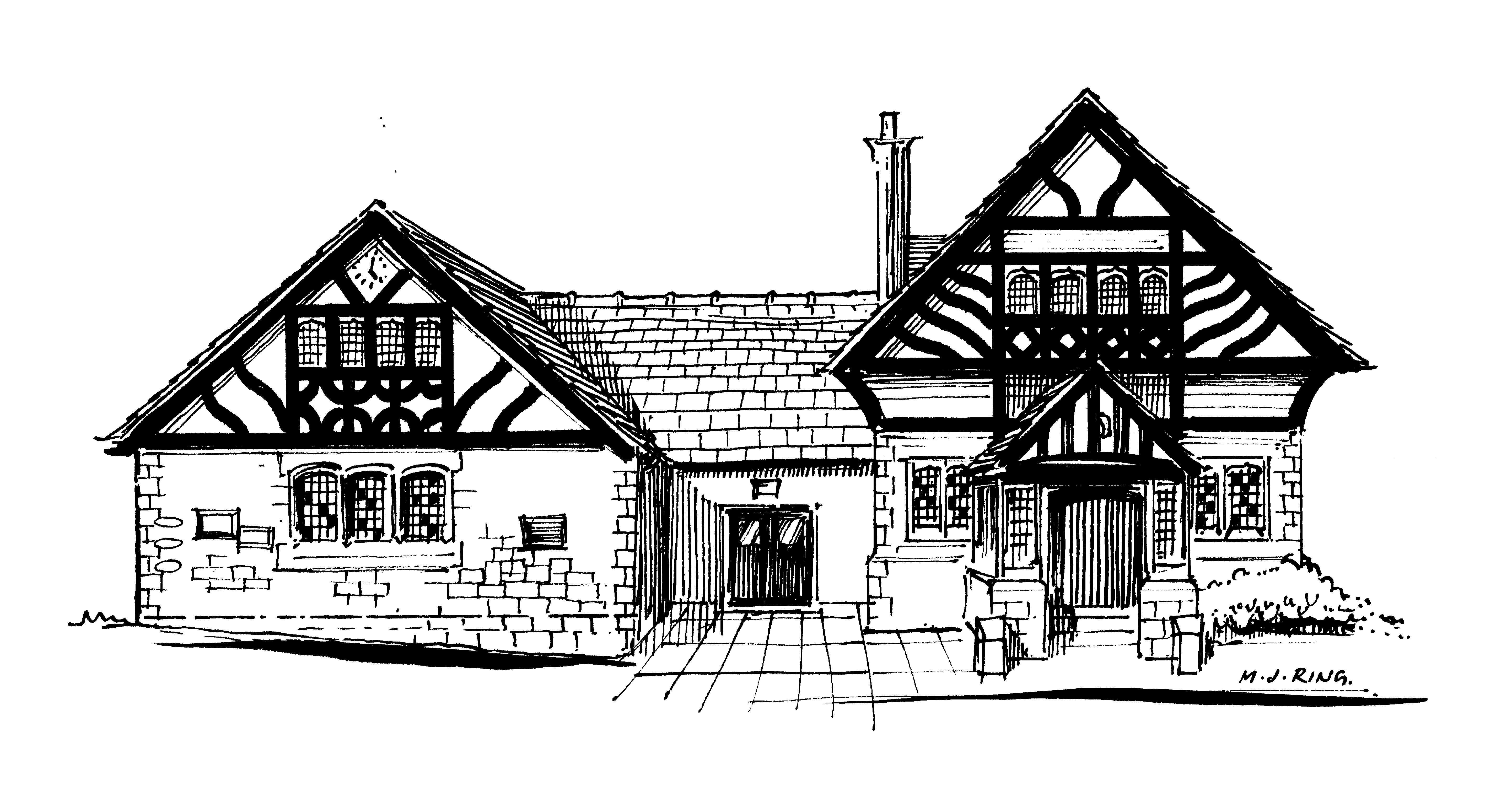 Willaston Memorial Hall                                 The Green, Neston Road, Willaston, CH64 2XR 					       	      Charity No 520090  www.willastonmemorialhall.co.uk       				        Email Bookings.MemorialHall@gmail.comCOMMITTEE OF TRUSTEESElected Vacancy 		(Chair)		Vacancy	 	(Vice Chairman)	Doreen Francey	 (Secretary)		Keith Greenfield 	(Treasurer)		0151 364 6942RepresentativesRobert King			Willaston Residents and Countryside SocietySheena Chalmers		Willaston Girlguiding unitsVal Fisher 			Willastonhey W.I.Pam Irving			Darby & JoanJackie Jenkins		Country MarketLiz Young			Horticultural Society	None			Willaston Pre-School Playgroup (S4YC)	None			Hadlow Green SingersCo-optedCouncillor Myles Hogg			0151 327 4096Keith Butcher		(filling temporary vacancy; stands for election at the next AGM)Contact numbers are available upon reasonable request.Keyholders are also available upon reasonable request.